		Załącznik numer 1Numer postępowania: PT.2370.11.2023ZAMAWIAJĄCY: KOMENDA POWIATOWA PAŃSTWOWEJ STRAŻY POŻARNEJ  W GRÓJCU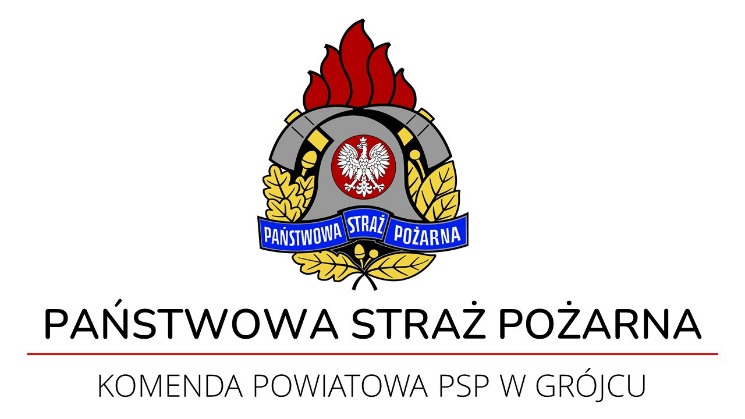 OPIS PRZEDMIOTU ZAMÓWIENIA OPZ„ZAKUP I MONTAŻ  INSTALACJI FOTOWOLTAICZNEJ NA BUDYNKU KP PSP GRÓJEC”.LP.MINIMALNE WYMAGANIA TECHNICZNO - UŻYTKOWEWypełnia Wykonawca wpisując:- parametry, markę, model, rozwiązania techniczne.  Obowiązkowo należy wpisać słowa ,,Spełnia” lub ,,Nie spełnia”1.PANELE FOTOWOLTAICZNEPANELE FOTOWOLTAICZNE1.1MAKSYMALNY CIĘŻAR JEDNEGO PANELU 35 KG1.2MATERIAŁ OGNIW : MONOKRYSTALICZNY 1.3MOC MIN. 480 Wp2INWERTER HYBRYDOWYINWERTER HYBRYDOWY2.1Z POŁĄCZENIEM Z INTERNETEM 2.2MAKSYMALNA SPRAWNOSĆ MIN. 97 %2.3SYSTEM BEZWENTYLATOROWEGO ROZPRASZANIA CIEPŁA2.4ZDOLNOŚĆ DO KOMPENSACJI MOCY BIERNEJ2.5ZAKRES TEMPERATUR OTOCZENIA: -30℃ + 60℃2.6WBUDOWANA FUNKCJA ZASILANIA AWARYJNEGO (EPS). CZAS ZAŁĄCZENIA PONIŻEJ 20 MS2.7WBUDOWANA FUNKCJA ZEROWEGO EKSPORTU MOCY DO SIECI PUBLICZNEJWEJŚCIE PARAMETRY MINIMALNE WEJŚCIE PARAMETRY MINIMALNE WEJŚCIE PARAMETRY MINIMALNE 2.8MAKSYMALNA REKOMENDOWANA MOC DC [W] 300002.9MAKSYMALNE NAPIĘCIE DC 1000 [V]2.10NOMINALNE NAPIĘCIE ROBOCZE DC 6002.11ZAKRES NAPIĘCIA MPPT - 220-5802.12LICZBA PUNKTÓW ŚLEDZĄCYCH MPPT - 22.13MAKSYMALNY PRĄD WEJŚCIA(WEJŚCIE A/WEJŚCIE B) – 25/252.14MAKSYMALNY PRĄD ZWARCIOWY(WEJŚCIE A/WEJŚCIE B) 30/30MAKSYMALNY PRĄD ZWARCIOWY(WEJŚCIE A/WEJŚCIE B) 30/30WYJŚCIE PARAMETRY MINIMALNE WYJŚCIE PARAMETRY MINIMALNE WYJŚCIE PARAMETRY MINIMALNE 2.15NOMINALNA MOC AC - 200002.16MAKSYMALNA MOC POZORNA AC - 220002.17ZNAMIONOWE NAPIĘCIE STARTOWE - 3/N/PE, 220/380 VAC, 230/400 VAC2.18ZNAMIONOWE NAPIĘCIE SIECI – 50/602.19NOMINALNY PRĄD AC - 322.20MAKSYMALNY PRĄD AC - 582.21WSPÓŁCZYNNIK PRZESUNIĘCIA MOCY- 1 (0,8 - PRZEWZBUDZENIE DO 0,8 -NIEDOWZBUDZENIE)ZABEZPIECZENIAZABEZPIECZENIAZABEZPIECZENIA2.22ZABEZPIECZENIE PRZED ODWROTNĄ POLARYZACJĄ PRĄDU STAŁEGO2.23ZABEZPIECZENIE PRZED WYSPOWYM TRYBEM PRACY2.24MONITOROWANIE IZOLACJI2.25MONITORING PRĄDU UPŁYWU2.26ZABEZPIECZENIE PRZED PRĄDEM ZWARCIOWYM AC2.27ZABEZPIECZENIE PRZED PRĄDEM PRZETĘŻENIOWYM AC WYJŚCIA2.28ZABEZPIECZENIE PRZED WYSOKIM NAPIĘCIEM WYJŚCIA AC2.29ZABEZPIECZENIE PRZED PRZEPIĘCIAMI2.30ZABEZPIECZENIE TERMICZNE2.31WBUDOWANY WYŁĄCZNIK DCWYMAGANIA OGÓLNE WYMAGANIA OGÓLNE WYMAGANIA OGÓLNE 2.32CHŁODZENIE - WYMUSZANY PRZEPŁYW POWIETRZA2.33STOPIEŃ OCHRONY(ZGODNIE Z IEC60529) – IP652.34TOPOLOGIA - BEZTRANSFORMATOROWY2.35STOPIEŃ OCHRONY - III(STRONA AC), II(STRONA DC)2.36MODUŁ KOMUNIKACYJNY - WIFI, ETH, GSM2.37KOMUNIKACJA – BLUETOOTH (OPCJONALNIE) WI-FI/GPRS/LAN2.38GWARANCJA MIN 10 LATMONTAŻ MONTAŻ MONTAŻ 3.1DACH ZGODNIE Z RYSUNKIEM NA KOŃCU ZAŁĄCZNIKA3.2MONTAŻ NA DACHU GDZIE ZNAJDUJE SIĘ PAPA, 3.3KONSTRUKCJA BALAST 15 STOPNI POZIOMO DŁUGIE MODUŁY AERO PAPA, MONTAŻ POZIOMO – MOŻLIWOŚĆ ZAPROPONOWANIA INNEGO SPOSOBU TYLKO I WYŁĄCZNIE ZA ZGODĄ ZAMAWIAJACEGO.3.4KĄT NACHYLENIA PANELI MINIMUM 7 STOPNI, JEDNAKŻE OSTATECZNY KĄT NACHYLENIA USTALONY Z ZAMAWIAJĄCYM NA ETAPIE MONTAŻU3.5STOPIEŃ POCHYŁU DACHU 5 % - W PRZYBLIŻENIU TO 2,5 STOPNIADANE OGÓLNE – CAŁOŚCI DANE OGÓLNE – CAŁOŚCI 4.1BEZPIECZNIK PPOŻ- OBOWIĄZKOWO 2 SZTUKI4.2WSZYSTKIE ELEMENTY UŻYTE MUSZĄ BYĆ CERTYFIKOWANE I POSIADAĆ NA ŻADANIE ZAMAWIAJACEGO POTWIERDZENIE SPEŁNIENIA WYMAGAŃ BEZPIECZEŃSTWA I DANYCH TECHNICZNYCH 4.3FALOWNIK4.4WSZELKIE FORMALNOŚĆI Z ZAKŁADEM ENERGETYCZNYM PO STRONIE WYKONAWCY 4.5PEŁNA DOKUMNETACJA ORAZ UZYSKANIE WSZYSTKICH ZGÓD ZGODNIE Z POLSKIM PRAWEM I URUCHOMIENIE PO STRONIE WYKONAWCY 4.6UZIEMIENIE INSTALACJI OBOWIĄZKOWO BY UZYSKAĆ BEZPIECZNY POZIOM REZYSTANCJI O WARTOŚCI PONIZEJ 10,0 OHM WRAZ Z OKAZANYM DOKUMENTEM Z PRZEPROWADZONYCH BADAŃ4.7OGRANICZNIK PRZEPIĘĆ - OBOWIĄZKOWO4.9CAŁKOWITA MOC INSTALACJI 24,00 kWp – ŚCIŚLE OKRESLONY ZE WZGLĘDU NA WNIOSEK Z WFOŚIGW (BRAK MOŻLIWOŚCI OGRANICZANIA MOCY NA FALOWANIKU)4.10WYKONAWCA ZOBOWIĄZANY JEST DOSTARCZYĆ DO ZAMAWIAJĄCEGO EKSPERTYZĘ WYTRZYMAŁOSCI DACHU PRZED MONTAŻEM 4.11INTELIGENTY LICZNIK ENERGI UMOŻLIWIWAJĄCY PODGLĄD PRODUKCJI ORAZ ZUŻYCIA ENERGI